Насос пневмокамерный НПК-600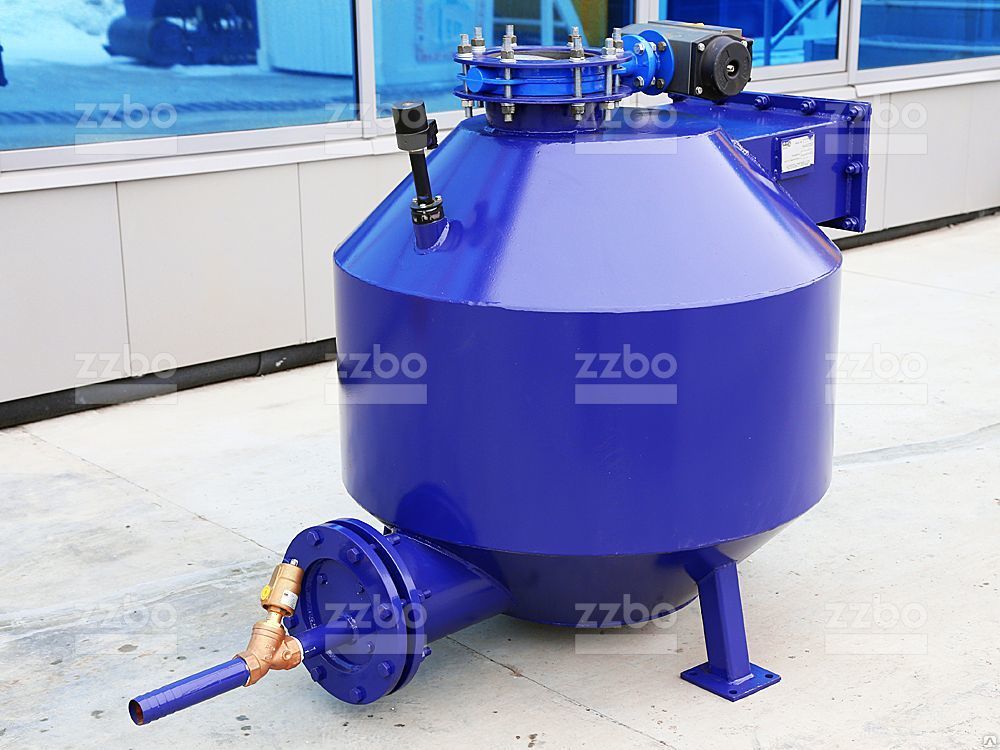 ОПИСАНИЕХарактеристики установкиПроизводительность, тонн\час               до 40Высота подачи, м                                        до 30Дальность подачи, м                                  до 250Обьем камеры насоса, л                           600Рабочий обьем камеры насоса, л           400Рабочее давление, МПа                             0,6Расход воздуха, м3\мин                             до 22Длина, мм                                                      1555Ширина, мм                                                   1020Высота, мм                                                     1603Масса, кг                                                         380